Bitte senden Sie den Antrag an: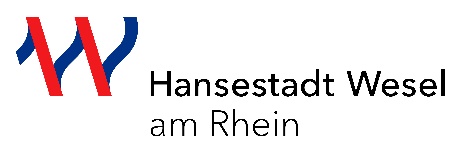 Stadt Wesel, Team Jugendförderung,			Klever-Tor-Platz 1, 46483 WeselOder per Mail an:jugendfoerderung@wesel.deDer Antrag muss vor Angebots- beziehungsweise Projektbeginn gestellt werden. Eine nachträgliche Förderung ist nicht möglich! Antrag auf Förderung aus dem Aktionsprogramm „Aufholen nach Corona“ (Fördersäule 3)Name des Trägers (Gruppe/ Verband/ Institution/ c/o)			DatumStraße									HausnummerPLZ			OrtTelefon					MailKreditinstitutIBAN								BICAnsprechpersonAngaben zum AngebotTitel des AngebotsDurchführungsortBeginn oder Tag des Angebots			Ende des Angebots (bei mehrtägigen Angeboten)Bei Projekten, Frequenz und Anzahl der Termine im ProjektzeitraumZahl der teilnehmenden Kinder bzw. Jugendlichen			Anzahl der Betreuer*innenKurze Beschreibung des Angebots:Welche Ziele sollen mit dem Angebot erreicht werden? Welche Defizite gemindert?Bitte bestätigen:Das o.g. Angebot beziehungsweise Projekt wird über das bestehende Regelangebot hinaus durchgeführt beziehungsweise ergänzt das bestehende Regelangebot. Es dient dazu, coronabedingte Defizite junger Menschen auszugleichen und würde ohne die zusätzlichen Mittel des Aktionsprogramms nicht stattfinden. Finanzierung des AngebotsAusgaben:										Kosten1.      										     2.      										     3.      										     4.      										     5.      										     6.      										     7.      										     								      Gesamte Ausgaben:     Bitte bestätigen:Es gibt keine weiteren Einnahmen beziehungsweise Fördergelder. Es werden von den Kindern beziehungsweise Jugendlichen keine Teilnahmebeiträge erhoben.Ein genauer Verwendungsnachweise wird spätestens 4 Wochen nach Durchführung des Angebots/ Projektes eingereicht.Es wird bestätigt, dass alle in diesem Antrag gemachten Angaben vollständig und richtig sind. _______________________				_____________________________________Ort und Datum					            Rechtsverbindliche Unterschrift/ TrägerstempelAusfüllhilfe:Der Antrag muss vor dem Angebot beziehungsweise dem Projekt gestellt werden. Eine rückwirkende Beantragung ist nicht möglich. Das Angebot beziehungsweise das Projekt muss Bezug auf die durch die Corona-Pandemie entstandenen Defizite und Einschränkungen der Kinder und Jugendlichen haben.Die Maßnahme muss nachvollziehbar beschrieben sein. Der Nutzen für die Kinder und Jugendlichen muss erkennbar sein und die Minderung der coronabedingten Defizite beschrieben werden.Es muss sich um ein zusätzliches Angebot handeln, welches über das Regelangebot hinausgeht.Es wird ausdrücklich darauf hingewiesen, dass lediglich Angebote und Projekte für das Haushaltsjahr 2022 gestellt und bewilligt werden können. Anspruch auf eine längerfristige Förderung besteht nicht.Die Anträge sollen bis zum 13.02.2022 gestellt werden, um eine bedarfsgerechte Verteilung der Mittel sicherzustellen. Später eingehende Anträge werden berücksichtigt, solange noch Fördergelder zur Verfügung stehen. Die späteste Antragsfrist ist der 30.11.2022, da die Angebote und Projekte noch in diesem Jahr abgeschlossen sein müssen.Der Bedarf und die notwendige finanzielle Unterstützung für das Angebot bzw. das Projekt müssen konkret dargestellt werden. Die notwendigen Kosten werden klar benannt und müssen nachvollziehbar sein. Die Kostenfaktoren werden einzeln aufgegliedert. Ein Rechtsanspruch auf Förderung aus dem „Aktionsprogramm Aufholen nach Corona“ besteht nicht.Es muss ein Verwendungsnachweis, spätestens 4 Wochen nach Durchführung, eingereicht werden. Rechnungen sind hierbei in Kopie vorzulegen. Die Kosten werden erst nach Vorlage des Verwendungsnachweises erstattet. Alle förderrelevanten Belege müssen fünf Jahre nach Ende der Durchführung für eventuelle Prüfungszwecke aufbewahrt werden.Für inhaltliche Fragen wenden Sie sich bitte an:Team Kinder- und JugendförderungSandra Scharnberg0281-203 2567jugendfoerderung@wesel.de